Автономное учреждение 
профессионального образования 
Ханты – Мансийского автономного округа – Югры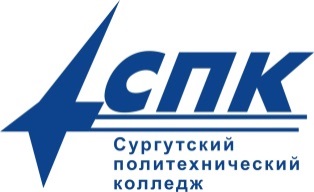 «СУРГУТСКИЙ ПОЛИТЕХНИЧЕСКИЙ КОЛЛЕДЖ»Методическая разработка занятияпо дисциплине  «Иностранный язык»Профессия  230103 «Программирование в компьютерных системах»Группа № 142    Курс 2Тема занятия «Аппаратное обеспечение компьютера»Разработал	преподаватель	Попова Е.В.Сургут 2015Технологическая карта занятия Computer’s Hardware Ход занятия1. Курс – 2.2. Группа –347.3. Профессия– 230103.40  «Наладчик аппаратного и программного обеспечения».4. Цели занятия: - ознакомить студентов с новыми лексическими единицами по теме занятия; - формировать и совершенствовать лексические и грамматические навыки по темам «Программное обеспечение», «Аппаратное обеспечение», «Системное программное обеспечение »;   - развивать способность осуществлять продуктивные речевые действия (сравнивать, сопоставлять, классифицировать и анализировать), развивать внимание, память; - формировать чувство сопричастности к мировой  науке, воспитывать уважение к чужому труду и достижениям.5. Время проведения – 1 час 20 минут.6. Общие компетенции, которые должен освоить студент в ходе занятия:    ОК 1. Понимать сущность и социальную значимость своей будущей профессии, проявлять к ней устойчивый интерес;  ОК 2. Организовывать собственную деятельность, выбирать типовые методы и способы выполнения профессиональных задач, оценивать   их эффективность и качество;  ОК 3. Принимать решения в стандартных и нестардатных ситуациях и нести за них ответственность;  ОК 4. Осуществлять поиск и использование информации, необходимой для эффективного выполнения     профессиональных задач, профессионального и личностного развития;  ОК 6. Работать в коллективе и в команде, эффективно общаться с коллегами;7. Материально-техническое оснащение:мультимедийный проектор;персональный компьютер;выход в ресурсы Интернет.8. Межпредметные связи:    Информационные компьютерные технологии 9. Список литературы:1. Коваленко, П.И., Агабекян, И.П. Английский для технических ВУЗов. Учебное пособие. Ростов-на-Дону: Феникс, 2008.-220с. 2. Радовель, В.А. Английский язык. Основы компьютерной грамотности: Учебное пособие – Ростов-на-Дону: Феникс, 2012.-224с.Предмет, группа«Иностранный язык» (английский) группа № 347, 2 курс«Иностранный язык» (английский) группа № 347, 2 курс«Иностранный язык» (английский) группа № 347, 2 курс«Иностранный язык» (английский) группа № 347, 2 курс«Иностранный язык» (английский) группа № 347, 2 курс«Иностранный язык» (английский) группа № 347, 2 курс«Иностранный язык» (английский) группа № 347, 2 курс«Иностранный язык» (английский) группа № 347, 2 курсТема занятия «Аппаратное обеспечение компьютера» «Аппаратное обеспечение компьютера» «Аппаратное обеспечение компьютера» «Аппаратное обеспечение компьютера» «Аппаратное обеспечение компьютера» «Аппаратное обеспечение компьютера» «Аппаратное обеспечение компьютера» «Аппаратное обеспечение компьютера» ФИО учителяПопова Елена ВалерьевнаПопова Елена ВалерьевнаПопова Елена ВалерьевнаПопова Елена ВалерьевнаПопова Елена ВалерьевнаПопова Елена ВалерьевнаПопова Елена ВалерьевнаПопова Елена Валерьевна Тип занятияВведение новых знанийВведение новых знанийВведение новых знанийВведение новых знанийВведение новых знанийВведение новых знанийВведение новых знанийВведение новых знанийИспользуемые педагогические технологииПроблемный подход.Деятельностный подход.Проблемный подход.Деятельностный подход.Проблемный подход.Деятельностный подход.Проблемный подход.Деятельностный подход.Проблемный подход.Деятельностный подход.Проблемный подход.Деятельностный подход.Проблемный подход.Деятельностный подход.Проблемный подход.Деятельностный подход.Цель занятияОзнакомить студентов с новыми лексическими единицами по теме занятия; - формировать и совершенствовать лексические и грамматические навыки по темам «Программное обеспечение», «Аппаратное обеспечение», «Системное программное обеспечение»;   - развивать способность осуществлять продуктивные речевые действия (сравнивать, сопоставлять, классифицировать и анализировать), развивать внимание, память; - формировать чувство сопричастности к мировой  науке, воспитывать уважение к чужому труду и достижениям.Ознакомить студентов с новыми лексическими единицами по теме занятия; - формировать и совершенствовать лексические и грамматические навыки по темам «Программное обеспечение», «Аппаратное обеспечение», «Системное программное обеспечение»;   - развивать способность осуществлять продуктивные речевые действия (сравнивать, сопоставлять, классифицировать и анализировать), развивать внимание, память; - формировать чувство сопричастности к мировой  науке, воспитывать уважение к чужому труду и достижениям.Ознакомить студентов с новыми лексическими единицами по теме занятия; - формировать и совершенствовать лексические и грамматические навыки по темам «Программное обеспечение», «Аппаратное обеспечение», «Системное программное обеспечение»;   - развивать способность осуществлять продуктивные речевые действия (сравнивать, сопоставлять, классифицировать и анализировать), развивать внимание, память; - формировать чувство сопричастности к мировой  науке, воспитывать уважение к чужому труду и достижениям.Ознакомить студентов с новыми лексическими единицами по теме занятия; - формировать и совершенствовать лексические и грамматические навыки по темам «Программное обеспечение», «Аппаратное обеспечение», «Системное программное обеспечение»;   - развивать способность осуществлять продуктивные речевые действия (сравнивать, сопоставлять, классифицировать и анализировать), развивать внимание, память; - формировать чувство сопричастности к мировой  науке, воспитывать уважение к чужому труду и достижениям.Ознакомить студентов с новыми лексическими единицами по теме занятия; - формировать и совершенствовать лексические и грамматические навыки по темам «Программное обеспечение», «Аппаратное обеспечение», «Системное программное обеспечение»;   - развивать способность осуществлять продуктивные речевые действия (сравнивать, сопоставлять, классифицировать и анализировать), развивать внимание, память; - формировать чувство сопричастности к мировой  науке, воспитывать уважение к чужому труду и достижениям.Ознакомить студентов с новыми лексическими единицами по теме занятия; - формировать и совершенствовать лексические и грамматические навыки по темам «Программное обеспечение», «Аппаратное обеспечение», «Системное программное обеспечение»;   - развивать способность осуществлять продуктивные речевые действия (сравнивать, сопоставлять, классифицировать и анализировать), развивать внимание, память; - формировать чувство сопричастности к мировой  науке, воспитывать уважение к чужому труду и достижениям.Ознакомить студентов с новыми лексическими единицами по теме занятия; - формировать и совершенствовать лексические и грамматические навыки по темам «Программное обеспечение», «Аппаратное обеспечение», «Системное программное обеспечение»;   - развивать способность осуществлять продуктивные речевые действия (сравнивать, сопоставлять, классифицировать и анализировать), развивать внимание, память; - формировать чувство сопричастности к мировой  науке, воспитывать уважение к чужому труду и достижениям.Ознакомить студентов с новыми лексическими единицами по теме занятия; - формировать и совершенствовать лексические и грамматические навыки по темам «Программное обеспечение», «Аппаратное обеспечение», «Системное программное обеспечение»;   - развивать способность осуществлять продуктивные речевые действия (сравнивать, сопоставлять, классифицировать и анализировать), развивать внимание, память; - формировать чувство сопричастности к мировой  науке, воспитывать уважение к чужому труду и достижениям.Прогнозируемый результат (знания, умения, навыки, компетенции)Проявлять эмоционально-ценностное отношение к учебной проблеме; обобщать полученную информацию; выбирать основания и критерии для выполнения задания; согласовывать позиции в поиске информации, отстаивать свою точку зрения; выражать свои мысли в соответствии с поставленными задачами; формулировать выводы, основываясь на полученной информации; обобщать полученную информациюПроявлять эмоционально-ценностное отношение к учебной проблеме; обобщать полученную информацию; выбирать основания и критерии для выполнения задания; согласовывать позиции в поиске информации, отстаивать свою точку зрения; выражать свои мысли в соответствии с поставленными задачами; формулировать выводы, основываясь на полученной информации; обобщать полученную информациюПроявлять эмоционально-ценностное отношение к учебной проблеме; обобщать полученную информацию; выбирать основания и критерии для выполнения задания; согласовывать позиции в поиске информации, отстаивать свою точку зрения; выражать свои мысли в соответствии с поставленными задачами; формулировать выводы, основываясь на полученной информации; обобщать полученную информациюПроявлять эмоционально-ценностное отношение к учебной проблеме; обобщать полученную информацию; выбирать основания и критерии для выполнения задания; согласовывать позиции в поиске информации, отстаивать свою точку зрения; выражать свои мысли в соответствии с поставленными задачами; формулировать выводы, основываясь на полученной информации; обобщать полученную информациюПроявлять эмоционально-ценностное отношение к учебной проблеме; обобщать полученную информацию; выбирать основания и критерии для выполнения задания; согласовывать позиции в поиске информации, отстаивать свою точку зрения; выражать свои мысли в соответствии с поставленными задачами; формулировать выводы, основываясь на полученной информации; обобщать полученную информациюПроявлять эмоционально-ценностное отношение к учебной проблеме; обобщать полученную информацию; выбирать основания и критерии для выполнения задания; согласовывать позиции в поиске информации, отстаивать свою точку зрения; выражать свои мысли в соответствии с поставленными задачами; формулировать выводы, основываясь на полученной информации; обобщать полученную информациюПроявлять эмоционально-ценностное отношение к учебной проблеме; обобщать полученную информацию; выбирать основания и критерии для выполнения задания; согласовывать позиции в поиске информации, отстаивать свою точку зрения; выражать свои мысли в соответствии с поставленными задачами; формулировать выводы, основываясь на полученной информации; обобщать полученную информациюПроявлять эмоционально-ценностное отношение к учебной проблеме; обобщать полученную информацию; выбирать основания и критерии для выполнения задания; согласовывать позиции в поиске информации, отстаивать свою точку зрения; выражать свои мысли в соответствии с поставленными задачами; формулировать выводы, основываясь на полученной информации; обобщать полученную информациюЗадачи занятияобучающиеобучающиеобучающиеразвивающиеразвивающиеразвивающиевоспитательныевоспитательныеЗадачи занятияФормировать и совершенствовать лексические и грамматические навыки по теме; активизировать лексико-грамматический материал в устной и письменной речиФормировать и совершенствовать лексические и грамматические навыки по теме; активизировать лексико-грамматический материал в устной и письменной речиФормировать и совершенствовать лексические и грамматические навыки по теме; активизировать лексико-грамматический материал в устной и письменной речиРазвивать способность осуществлять продуктивные речевые действия (сравнивать, сопоставлять, классифицировать и  анализировать), развивать внимание, память, развивать коммуникативные уменияРазвивать способность осуществлять продуктивные речевые действия (сравнивать, сопоставлять, классифицировать и  анализировать), развивать внимание, память, развивать коммуникативные уменияРазвивать способность осуществлять продуктивные речевые действия (сравнивать, сопоставлять, классифицировать и  анализировать), развивать внимание, память, развивать коммуникативные уменияФормировать чувство сопричастности к мировой  науке, воспитывать уважение к чужому труду и достижениям, воспитывать умение внимательно слушать собеседникаФормировать чувство сопричастности к мировой  науке, воспитывать уважение к чужому труду и достижениям, воспитывать умение внимательно слушать собеседника Оборудование мультимедийный проектор, персональный компьютер, выход в ресурсы Интернет мультимедийный проектор, персональный компьютер, выход в ресурсы Интернет мультимедийный проектор, персональный компьютер, выход в ресурсы Интернет мультимедийный проектор, персональный компьютер, выход в ресурсы Интернет мультимедийный проектор, персональный компьютер, выход в ресурсы Интернет мультимедийный проектор, персональный компьютер, выход в ресурсы Интернет мультимедийный проектор, персональный компьютер, выход в ресурсы Интернет мультимедийный проектор, персональный компьютер, выход в ресурсы ИнтернетОрганизационно - деятельностная  структура урокаОрганизационно - деятельностная  структура урокаОрганизационно - деятельностная  структура урокаОрганизационно - деятельностная  структура урокаОрганизационно - деятельностная  структура урокаОрганизационно - деятельностная  структура урокаОрганизационно - деятельностная  структура урокаОрганизационно - деятельностная  структура урокаОрганизационно - деятельностная  структура урокаЭтап 1. Организационный моментЭтап 1. Организационный моментЭтап 1. Организационный моментЦель: мотивировать студентов на активную деятельность в течение занятияЦель: мотивировать студентов на активную деятельность в течение занятияЦель: мотивировать студентов на активную деятельность в течение занятияЦель: мотивировать студентов на активную деятельность в течение занятияЦель: мотивировать студентов на активную деятельность в течение занятияДлительность этапа: 5 минутДеятельность преподавателяМетодические приемыМетодические приемыСредства обученияСредства обученияСредства обученияДеятельность учащихсяДеятельность учащихсяФормируемые компетенцииПриветствие. Проверка готовности к занятию. Сообщение темы, цели и хода занятияПодготовка к восприятиюПодготовка к восприятиюСитуативные заданияСитуативные заданияСитуативные заданияПриветствие преподавателя. Восприятие темы и целей занятияПриветствие преподавателя. Восприятие темы и целей занятияОК 1ОК 2Этап 2. Актуализация знаний, мотивация, целеполаганиеЧто такое компьютерЭтап 2. Актуализация знаний, мотивация, целеполаганиеЧто такое компьютерЭтап 2. Актуализация знаний, мотивация, целеполаганиеЧто такое компьютерЦель: проверить уровень знаний по темеЦель: проверить уровень знаний по темеЦель: проверить уровень знаний по темеЦель: проверить уровень знаний по темеЦель: проверить уровень знаний по темеДлительность этапа: 23 мин.Деятельность преподавателяМетодические приемыМетодические приемыСредства обученияСредства обученияДеятельность учащихсяДеятельность учащихсяДеятельность учащихсяФормируемые компетенцииДаются ситуативные и учебные задания с пояснениями к их выполнениюСловесные методы, наглядные методы, практические методы; Словесные методы, наглядные методы, практические методы; Ситуативные  и учебные заданияСитуативные  и учебные заданияУстное выполнение ситуативных и учебных заданий Устное выполнение ситуативных и учебных заданий Устное выполнение ситуативных и учебных заданий ОК 1ОК 2ОК 3Этап 3. Изложение новой темыАппаратное обеспечение.Устройства аппаратного обеспечения для ввода данных.Устройства аппаратного обеспечения для вывода данныхЭтап 3. Изложение новой темыАппаратное обеспечение.Устройства аппаратного обеспечения для ввода данных.Устройства аппаратного обеспечения для вывода данныхЭтап 3. Изложение новой темыАппаратное обеспечение.Устройства аппаратного обеспечения для ввода данных.Устройства аппаратного обеспечения для вывода данныхЦель: развивать способность осуществлять продуктивные речевые действия (сравнивать, сопоставлять, классифицировать и  анализировать), развивать внимание, память, речьЦель: развивать способность осуществлять продуктивные речевые действия (сравнивать, сопоставлять, классифицировать и  анализировать), развивать внимание, память, речьЦель: развивать способность осуществлять продуктивные речевые действия (сравнивать, сопоставлять, классифицировать и  анализировать), развивать внимание, память, речьЦель: развивать способность осуществлять продуктивные речевые действия (сравнивать, сопоставлять, классифицировать и  анализировать), развивать внимание, память, речьЦель: развивать способность осуществлять продуктивные речевые действия (сравнивать, сопоставлять, классифицировать и  анализировать), развивать внимание, память, речьДлительность этапа: 34 мин.Длительность этапа: 10мин.Длительность этапа: 12 мин.Длительность этапа: 12 мин.Деятельность преподавателяДеятельность преподавателяМетодические приемыСредства обученияСредства обученияДеятельность учащихсяДеятельность учащихсяДеятельность учащихсяФормируемые компетенцииВведение в речь новых лексических единиц по теме.Выполнение пояснений к заданиямВведение в речь новых лексических единиц по теме.Выполнение пояснений к заданиямОбъяснительно-иллюстрированный; частично-поисковый;Ситуативные и учебные заданияСитуативные и учебные заданияКонспектирование новых лексических единиц по теме. Выполнение ситуативных и учебных заданий.Конспектирование новых лексических единиц по теме. Выполнение ситуативных и учебных заданий.Конспектирование новых лексических единиц по теме. Выполнение ситуативных и учебных заданий.ОК 1ОК 2ОК 3ОК 4ОК 6Этап  4. Обобщение и систематизация знанийЭтап  4. Обобщение и систематизация знанийЭтап  4. Обобщение и систематизация знанийЦель: развивать способность осуществлять продуктивные речевые действия, развивать внимание, память;Цель: развивать способность осуществлять продуктивные речевые действия, развивать внимание, память;Цель: развивать способность осуществлять продуктивные речевые действия, развивать внимание, память;Цель: развивать способность осуществлять продуктивные речевые действия, развивать внимание, память;Цель: развивать способность осуществлять продуктивные речевые действия, развивать внимание, память;Длительность этапа: 15 мин.Деятельность преподавателяДеятельность преподавателяМетодические приемыСредства обученияСредства обученияДеятельность учащихсяДеятельность учащихсяДеятельность учащихсяФормируемые компетенцииВыполнение пояснений к ситуативным и учебным заданиям.Проведение рефлексии занятияВыполнение пояснений к ситуативным и учебным заданиям.Проведение рефлексии занятияСтимулирующе-поисковый; метод контроля, мотивации и самоконтроляСитуативные  и учебные задания Ситуативные  и учебные задания Выполнение решения задач с применением формул закона Ома устно и письменно.Выполнение рефлексии занятия (при помощи раздаточного материала).Выполнение решения задач с применением формул закона Ома устно и письменно.Выполнение рефлексии занятия (при помощи раздаточного материала).Выполнение решения задач с применением формул закона Ома устно и письменно.Выполнение рефлексии занятия (при помощи раздаточного материала).ОК 1ОК 2ОК 3ОК 4ОК 6Этап 5. Домашнее заданиеЭтап 5. Домашнее заданиеЭтап 5. Домашнее заданиеЦель: развивать умение и стремление работать самостоятельноЦель: развивать умение и стремление работать самостоятельноЦель: развивать умение и стремление работать самостоятельноЦель: развивать умение и стремление работать самостоятельноЦель: развивать умение и стремление работать самостоятельноДлительность этапа: 3 мин.Деятельность преподавателяДеятельность преподавателяМетодические приемыСредства обученияСредства обученияДеятельность учащихсяДеятельность учащихсяДеятельность учащихсяФормируемые компетенцииОбъяснение содержания домашнего заданияОбъяснение содержания домашнего заданияПобуждающе-поисковый метод; метод самоконтроляСитуативные и учебные заданияСитуативные и учебные заданияВыполнение четкой записи домашнего заданияВыполнение четкой записи домашнего заданияВыполнение четкой записи домашнего заданияОК 1ОК 2Этап 6. Подведение итоговЭтап 6. Подведение итоговЭтап 6. Подведение итоговЦель: формировать умение анализировать успешность достижения поставленных целей и прогнозировать дальнейшую деятельностьЦель: формировать умение анализировать успешность достижения поставленных целей и прогнозировать дальнейшую деятельностьЦель: формировать умение анализировать успешность достижения поставленных целей и прогнозировать дальнейшую деятельностьЦель: формировать умение анализировать успешность достижения поставленных целей и прогнозировать дальнейшую деятельностьЦель: формировать умение анализировать успешность достижения поставленных целей и прогнозировать дальнейшую деятельностьДлительность этапа: 3 мин.Деятельность преподавателяДеятельность преподавателяМетодические приемыСредства обученияСредства обученияДеятельность учащихсяДеятельность учащихсяДеятельность учащихсяФормируемые компетенцииОценка работы студентов.Формулировка общего вывода о достижении поставленных в начале занятия целей и задачОценка работы студентов.Формулировка общего вывода о достижении поставленных в начале занятия целей и задачДиалогический методВосприятие мнения преподавателя по итогам занятия, выражение своего мнения. Восприятие мнения преподавателя по итогам занятия, выражение своего мнения. Восприятие мнения преподавателя по итогам занятия, выражение своего мнения. ОК 6№Этапы занятияВремяДеятельность преподавателяДеятельность студентов1.Организационный этап.2 мин.1.1.Приветствие учащихся. Проверка готовности к занятию.Сообщение темы, целей и хода занятия.  Мотивация учащихся.Today we are going to study some new information about hardware, software and firmware of the computer as you can see from the title of our lesson “Computer’s Hardware”.Приветствие преподавателя. Готовность к занятию.Восприятие темы и целей занятия.2.Актуализация знаний, мотивация, целеполагание. 2.1.Понятие «компьютер».23 мин.Студентам предлагается повторить необходимую для работы на занятии лексику и начать с интернациональных слов. (Слайд 1)There are many international terms in your future professional language, here are some of them. Let’s read and find Russian equivalents.Далее предлагаются новые слова и выражения. (Слайд 2)I’d like you to read and translate into Russian the following words.With the help of these words we can explain many computer terms and information of our today’s lesson and some next ones. Студентам предлагается  вспомнить необходимую для работы на занятии информацию из предыдущего занятия. (Слайд 3)I’d like you to read this information from your home task and answer the following questions:Вопросы к тексту со слайда:1. What does the term “computer” describe?2. What are five components of computer system?Устно выполняют задание. Читают слово и дают его перевод на русском языке:computer           diskette            processormetal                 scanner            informationdata                  printer              microphonesmodem             Internet            microprocessorhardware – аппаратное обеспечениеsoftware – программное обеспечение visible unit – видимый блок to process – обрабатыватьto input – вводитьto store – хранитьto set –  устанавливатьСтуденты зачитывают информацию со слайда и отвечают на вопросыThe term computer is used to describe a device made up of a combination of electronic and electromechanical (part electronic and part mechanical) components. A computer system is a combination of five elements:• Hardware• Software• People• Procedures• Data/information3.Изложение нового материала занятия.34 мин.3.1.3.2.3.3.Аппаратное обеспечение.Устройства аппаратного обеспечения для ввода информации.Устройства аппаратного обеспечения для вывода информации.10 мин.12 мин.12 мин.Студентам предлагается перейти к освоению новой информации, используя  текст (Приложение 1)So, what is hardware? Let’s read the text on your desks partly and try to get as more information as we can.As you can understand from the text there are four categories of computer hardware. What are they? Find information in the text, please.Студентам предлагается найти описательную характеристику некоторых устройств аппаратного обеспечения для ввода информации (Слайд 6-10)Now I’d like you to characterize some of the input devices in  these categories according to the slide list using information from the textСтудентам предлагается найти описательную характеристику некоторых устройств аппаратного обеспечения для вывода информации. (Слайд 12-15)Now I’d like you to characterize some of the output devices in  these categories according to the slide list using information from the textСтудентам предлагается записать название всех устройств аппаратного обеспечения и дать их определения, воспользовавшись текстом. Все термины, определения которых в тексте не встречаются  – отработать дома Студенты зачитывают информацию текста и отвечают на вопросыComputer hardware can be divided into four categories:1) input hardware2) processing hardware3) storage hardware4) output hardwareСтуденты работают, устно выполняя задание согласно порядку, предложенному в слайдах:Mouse is a hand held device connected to the computer by small cable. As the mouse is rolled across the mouse pad, the cursor moves across the screenMicrophone and headphonesKeyboard is the most common input device looks like a  typewriterTouch padScannerMonitor is a component with a display screen for viewing computer data, television programs, etc.SpeakersPrinter is a computer output device that produces a paper copy of data or graphicsProjector4.Обобщение и систематизация знаний.15 мин.Студентам выдаются задания. В первом задании необходимо составить предложение, пользуясь новой лексикой; во втором задании необходимо соотнести термины с их интерпретацией. (Приложение 2)Now I’d like you to work with the tasks Task number one is to make up the sentence choosing the right words;Task number two is to match the following terms with their meaningsСтуденты выполняют задания 1, 2.1. Hardware is mouse, printer, modem, keyboard, CPU.2. 1) d         3) e      5) a       7) j        9)  g      11) l    2) b        4)  c     6)  f      8)  k      10) h5.Домашнее задание. 3 мин.Преподаватель объясняет содержание домашнего задания.  (Приложение 3)      At home I’d like you to repeat all the words and phrases of the lesson and discuss the questions from the list. Студенты получают раздаточный материал для выполнения домашнего задания. Questions for DiscussionWhat other modern devices do you know?What are they for?Do you know how to use them?What is the most important part of the hardware?What is the most expensive part of the hardware?Without what parts computer is unable to work?6.Подведение итогов.3 мин.Преподаватель делает общий вывод о достижении поставленных целей и задач, оценивает работы учащихся.Слушают выводы преподавателя.